Crna Gora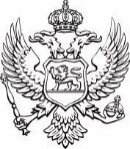 Ministarstvo ekonomskog razvoja i turizmaObrazac 2Program za podsticanje direktnih investicija u turizmu i ugostiteljstvu za 2023. godinuProgramska linija za nabavku opreme velike vrijednosti za turizamIZJAVA PODNOSIOCA PRIJAVEJa,___________________ (ime i prezime), koji sam zakonski zastupnik Podnosioca prijave _________________ (naziv privrednog društva) izjavljujem da prihvatam sve uslove navedene u Javnom pozivu za realizaciju programske linije za nabavku opreme velike vrijednosti za turizam.Takođe, pod punom moralnom, materijalnom i krivičnom odgovornošću, izjavljujem da:sve priložene kopije odgovaraju originalu;su svi dati navodi istiniti i odgovaraju stvarnom stanju;nemam povezane interese sa drugim pravnim licima i da nemam učešće veće od 20% u vlasničkoj strukturi drugog privrednog subjekta (povezana lica), koje je apliciralo na ovoj programskoj liniji (Zakon o privrednim društvima („Službeni list Crne Gore“, broj 65/20, član 32));privrednom društvu nije izrečena ni trajna, ni privremena zabrana obavljanja djelatnosti u poslednje dvije godine;za iste opravdane troškove nijesu korišćena sredstva finansijske pomoći iz državnog/lokalnog budžeta ili međunarodnih institucije/programa i drugih donatora u poslednje 3 godine;ugostiteljski objekat, za koji se vrši nabavka opreme, a koji je u izgradnji odnosno posjeduje rješenje o odobrenju za obavljanje ugostiteljske djelatnosti neće poslovati, odnosno ne posluje po kondo ili mješovitom modelu poslovanja;privredno društvo nije u stečajnom postupku ili postupku likvidacije; privredno društvo nije u finansijskim poteškoćama u skladu sa propisima o državnoj pomoći;privredno društo nije u obavezi povraćaja nezakonito primljene državne pomoći u  poslednje tri godine od dana podnošenja Izjave;privredno društvo nije koristilo državnu pomoć male vrijednosti (de minimis državna pomoć) u prethodnom trogodišnjem fiskalnom periodu, a ukoliko jeste unijeti podatke u tebeli za prethodne tri godine od trenutka podnošenja prijave:U ____________________________                     M.P.                                  Zakonski zastupnikDatum: ________________________                                                      ________________________                                  Naziv državne pomoćiVrsta troškovaIznos državne pomoćiDavalac državne pomoćiDatum dobijene državne pomoći